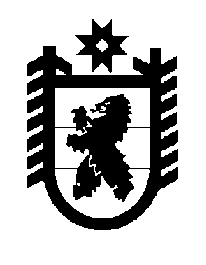 Российская Федерация Республика Карелия    ПРАВИТЕЛЬСТВО РЕСПУБЛИКИ КАРЕЛИЯПОСТАНОВЛЕНИЕот  27 сентября 2011 года № 254-Пг. ПетрозаводскО внесении изменений в Положение о Государственном комитете Республики Карелия по управлению государственным имуществом и размещению заказов  для государственных нуждПравительство Республики Карелия п о с т а н о в л я е т:Внести в Положение о Государственном комитете Республики Карелия по управлению государственным имуществом и размещению заказов для государственных нужд, утвержденное постановлением Правительства Республики Карелия от 25 ноября 2010 года № 274-П "Об утверждении Положения о Государственном комитете Республики Карелия по управлению государственным имуществом и размещению заказов для государственных нужд" (Собрание законодательства Республики Карелия, 2010, № 11, ст.1476), следующие изменения:пункт 1 дополнить абзацем пятым следующего содержания:"Сокращенное наименование Комитета -  Государственный комитет Республики Карелия по управлению имуществом и размещению заказов.";в пункте 9:а) дополнить подпунктами 601-605 следующего содержания:"601) готовит предложения по вопросам административно-территориального устройства Республики Карелия; 602) ведет Реестр административно-территориального устройства Республики Карелия; 603) предоставляет сведения из  Реестра административно-территориального устройства Республики Карелия; 604) готовит информацию об изменениях административно-территориального устройства Республики Карелия для направления Правительством Республики Карелия в федеральные органы исполнительной власти в сфере статистики, государственной регистрации, кадастра и картографии, государственного геодезического надзора через их территориальные органы;605) готовит к официальной публикации справочник "Администра-тивно-территориальное устройство Республики Карелия"; б) в подпункте 62 слова "правовых актов, проектов правовых актов" заменить словами "нормативных правовых актов, проектов нормативных правовых актов".          ГлаваРеспублики Карелия                                                                     А.В. Нелидов